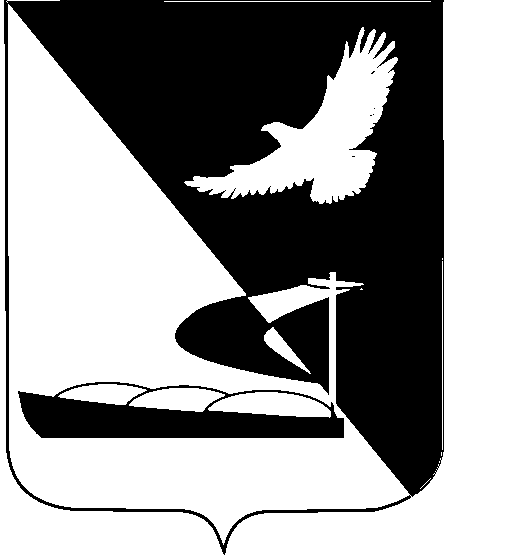 АДМИНИСТРАЦИЯ МУНИЦИПАЛЬНОГО ОБРАЗОВАНИЯ«АХТУБИНСКИЙ РАЙОН»ПОСТАНОВЛЕНИЕ17.09.2014						                                                 № 1399О продлении срока эксплуатации полигона для размещения твердых бытовых отходовВ целях соблюдения экологических требований при организации деятельности в области обращения с отходами производства и потребления на территории МО «Ахтубинский район», в соответствии с п. 2, ст. 13 ФЗ от 24.06.1998 № 89-ФЗ «Об отходах производства и потребления» и в связи с началом создания на территории МО «Ахтубинский район» северного межмуниципального центра по управлению отходами, включающего в себя строительство нового полигона ТБО и мусоросортировочного комплекса, администрация МО «Ахтубинский район»ПОСТАНОВЛЯЕТ:            1. Установить срок эксплуатации полигона для размещения твердых бытовых отходов, площадью 20 га, в районе п. Джелга, Ахтубинского района, Астраханской области на период строительства нового полигона ТБО до 31 декабря 2018 года.          2. Отделу информатизации и компьютерного обслуживания администрации МО «Ахтубинский район» (Короткий В.В.) обеспечить размещение настоящего постановления в сети Интернет на официальном сайте администрации МО «Ахтубинский район» в разделе «Документы» подразделе «Документы администрации» подразделе «Официальные документы».          3.  Отделу контроля и обработки информации администрации МО «Ахтубинский район» (Свиридова Л.В.) представить информацию в газету «Ахтубинская правда» о размещении настоящего постановления в сети Интернет на официальном сайте администрации МО «Ахтубинский район» в разделе «Документы» подразделе «Документы администрации» подразделе «Официаль	ные документы».          4.    Постановление главы администрации МО «Ахтубинский район» от 02.03.2005 № 268 «О сроке эксплуатации городской свалки» признать утратившим силу.И.о. главы администрации                                                          Ю.И.  Привалова                                                                                                                                                                                                                                                                                                                             